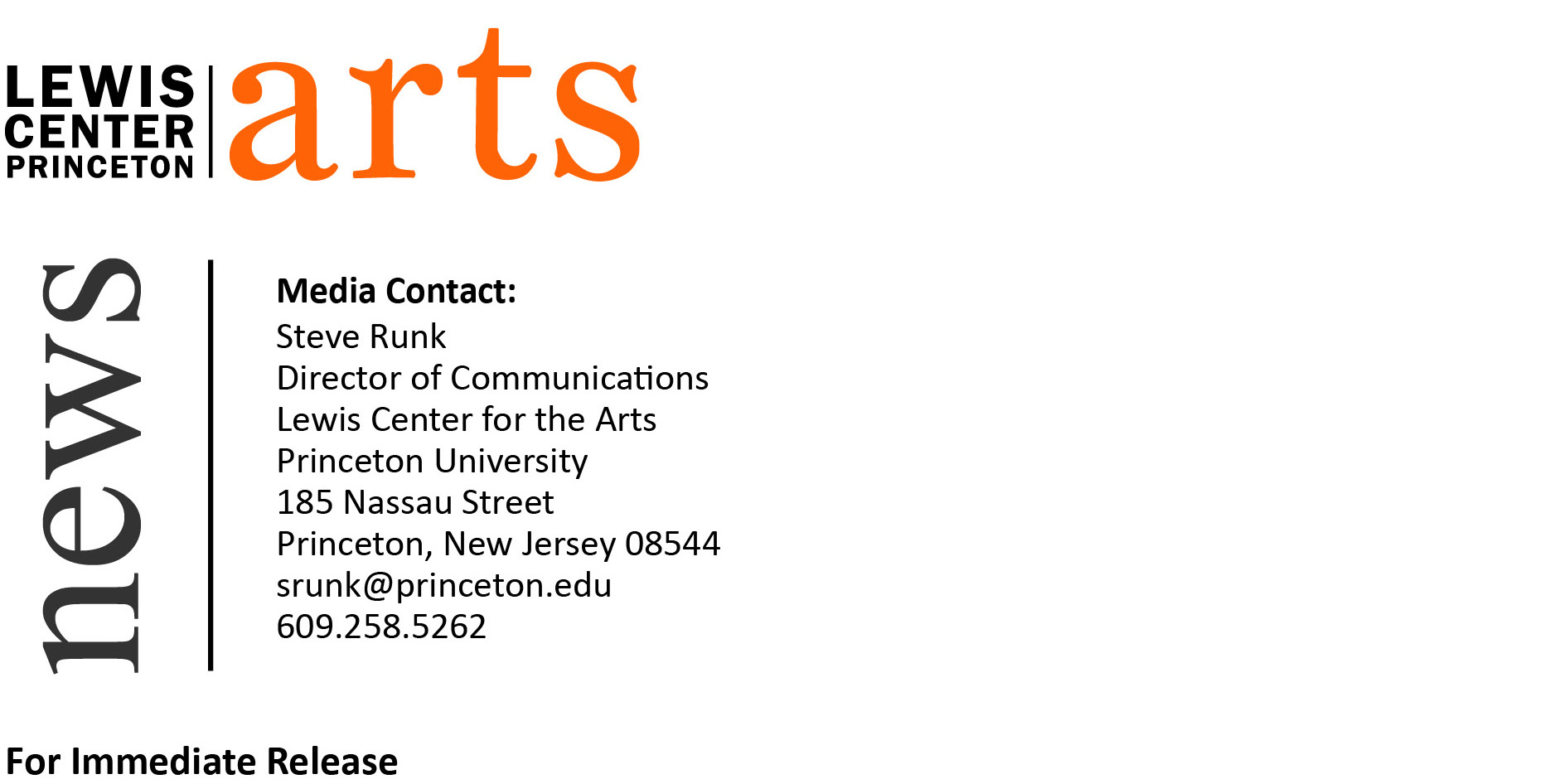 March 15, 2016Princeton University Fund for Irish Studies presents “Volunteer Poetics: Irish and British Poetry in 1916” Talk by University of York Literature Professor Matthew Campbell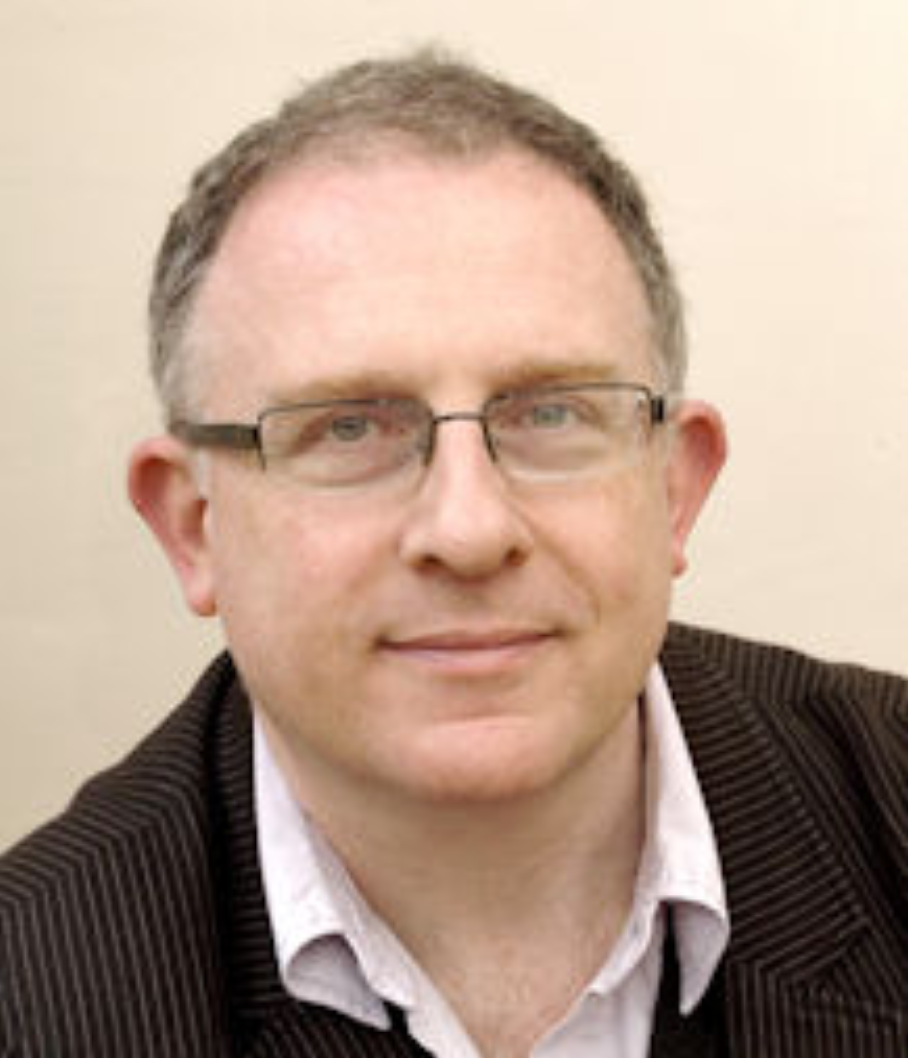 Photo caption: Matthew Campbell, Professor of Literature at the University of YorkPhoto credit: Courtesy of Matthew Campbell Who: Matthew Campbell, Professor of Literature at the University of YorkWhat: “Volunteer Poetics: Irish and British Poetry in 1916,” a talk presented by Princeton University’s Fund for Irish StudiesWhen: Friday, March 25 at 4:30 p.m.Where: James M. Stewart ’32 Theater at Lewis Center for the Arts, 185 Nassau St., PrincetonShow More Show Less (Princeton, NJ) Matthew Campbell, Professor of Literature at the University of York, will give a talk entitled “Volunteer Poetics: Irish and British Poetry in 1916” on Friday, March 25 at 4:30 p.m. at the Lewis Center for the Arts’ James M. Stewart ’32 Theater, 185 Nassau Street. Part of the 2015-16 Fund for Irish Studies series at Princeton University, the event is free and open to the public.In “Volunteer Poetics: Irish and British poetry in 1916,” Campbell will examine the poetry that emerged from Ireland in the time of violence and militarism leading up to the Irish Civil War and the poets who produced it, Yeats in particular. This topic builds on his larger research of nineteenth- and twentieth-century poetry from Ireland and Britain. Campbell is the author of Irish Poetry under the Union, 1801–1924 (2013) and Rhythm and Will in Victorian Poetry (1999). He is also an editor of The Cambridge Companion to Contemporary Irish Poetry (2003). Most of Campbell’s work explores British and Irish poetry of the last two centuries, with particular interest in the history of the sounds of poems. More recently, he has been researching the invention of the distinctive music, prosody, and language of Irish poetry in English from 1801 to 1921 and beyond. Campbell publishes regularly on contemporary Irish poetry as well as on Romantic poetry, Celticism, elegy, and war writing. He holds a B.A. from Trinity College Dublin and a Ph.D. from the University of Cambridge.The Fund for Irish Studies, chaired by Princeton Professor Clair Wills, provides all Princeton students, and the community at large, with a wider and deeper sense of the languages, literatures, drama, visual arts, history, politics and economics not only of Ireland but of “Ireland in the world.”Information about the Fund for Irish Studies series events can be found at fis.princeton.edu. The final event of the season is a reading by Ireland’s first fiction laureate Anne Enright from her latest novel, The Green Pond, on April 8.To learn more about the over 100 events presented each year by the Lewis Center for the Arts, visit arts.princeton.edu. ###